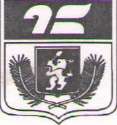 АДМИНИСТРАЦИЯ ГОРОДА СОСНОВОБОРСКАПОСТАНОВЛЕНИЕ2019	№О внесении изменений в отдельные постановления администрации города СосновоборскаВ целях приведения правовых актов администрации города в соответствие с действующим законодательством, руководствуясь статьями 26, 38 Устава города,ПОСТАНОВЛЯЮ:Внести следующие изменения в постановление администрации города Сосновоборска от 10.10.2019 № 1609 «Об утверждении административного регламента предоставления муниципальной услуги "Назначение и осуществление выплаты ежегодного единовременного пособия, единовременного пособия в связи со смертью Почетного гражданина и компенсаций лицам, удостоенным звания "Почетный гражданин города Сосновоборска»»: _в п.2.5 слова «- Федеральный закон от 02.05.2006 № 59-ФЗ «О порядке рассмотрения обращений граждан Российской Федерации»» исключить;п. 5.10 исключить.Внести следующие изменения в постановление администрации города Сосновоборска от 08.11.2019 № 1737 «Об утверждении административного регламента предоставления муниципальной услуги "Назначение, перерасчет и выплата пенсии за выслугу лет лицам, замещавшим должности муниципальной службы в городе Сосновоборске»:в п.2.6 слова «- Федеральный закон от 02.05.2006 № 59-ФЗ «О порядке рассмотрения обращений граждан Российской Федерации»» исключить;п. 5.10 исключить.Глава городаПостановление опубликовать в городской газете "Рабочий" и разместить на официальном сайте администрации города Сосновоборска.А.С. Кудрявсев